Unofficial Transfer Consultation (UTC)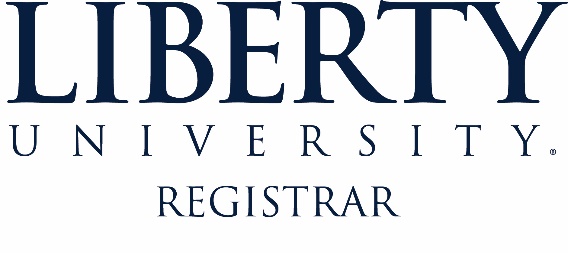 Prospective Residential (On-Campus) Undergraduate StudentsOnline prospective students please use this pageTransfer Guides and policies are available to assist you in completing the form and understanding your potential transfer credit.Last Name:         First Name:        First Name:        Middle/Maiden Name:       Middle/Maiden Name:       LU ID# (if known):      Address:      Address:      City:        City:        State:                Zip Code:      State:                Zip Code:      Liberty Email:        Liberty Email:        Phone:      Phone:      Date of Birth:          Date of Birth:          Alternate Email:       Alternate Email:       Planned Start  Date:   Semester:                  Year:      Planned Start  Date:   Semester:                  Year:      Planned Start  Date:   Semester:                  Year:      Planned Start  Date:   Semester:                  Year:      Step 1:  Select one programStep 2: Email and attach this form & all unofficial transcripts – transfer credit on the transcript is not evaluatedStep 3:  Send to undergradtransfer@liberty.eduStep 1:  Select one programStep 2: Email and attach this form & all unofficial transcripts – transfer credit on the transcript is not evaluatedStep 3:  Send to undergradtransfer@liberty.eduStep 1:  Select one programStep 2: Email and attach this form & all unofficial transcripts – transfer credit on the transcript is not evaluatedStep 3:  Send to undergradtransfer@liberty.eduStep 1:  Select one programStep 2: Email and attach this form & all unofficial transcripts – transfer credit on the transcript is not evaluatedStep 3:  Send to undergradtransfer@liberty.eduStep 1:  Select one programStep 2: Email and attach this form & all unofficial transcripts – transfer credit on the transcript is not evaluatedStep 3:  Send to undergradtransfer@liberty.eduStep 1:  Select one programStep 2: Email and attach this form & all unofficial transcripts – transfer credit on the transcript is not evaluatedStep 3:  Send to undergradtransfer@liberty.eduStep 1:  Select one programStep 2: Email and attach this form & all unofficial transcripts – transfer credit on the transcript is not evaluatedStep 3:  Send to undergradtransfer@liberty.eduStep 1:  Select one programStep 2: Email and attach this form & all unofficial transcripts – transfer credit on the transcript is not evaluatedStep 3:  Send to undergradtransfer@liberty.edu PROGRAM:                                                    Example: Bachelor of Science in Communication – Audio  PROGRAM:                                                    Example: Bachelor of Science in Communication – Audio  PROGRAM:                                                    Example: Bachelor of Science in Communication – Audio  PROGRAM:                                                    Example: Bachelor of Science in Communication – Audio  PROGRAM:                                                    Example: Bachelor of Science in Communication – Audio  PROGRAM:                                                    Example: Bachelor of Science in Communication – Audio  PROGRAM:                                                    Example: Bachelor of Science in Communication – Audio  PROGRAM:                                                    Example: Bachelor of Science in Communication – Audio List all colleges and universities attendedWere transcripts sent separately?Y or NList any CLEP, AP, IB (HL), and/or Cambridge International (A-level) exams that have been completedList any CLEP, AP, IB (HL), and/or Cambridge International (A-level) exams that have been completedList any CLEP, AP, IB (HL), and/or Cambridge International (A-level) exams that have been completedList any CLEP, AP, IB (HL), and/or Cambridge International (A-level) exams that have been completedExamScoreExamScoreOfficial Use OnlyOfficial Use OnlyEvaluator:       Date:      